PREDSEDA NÁRODNEJ RADY SLOVENSKEJ REPUBLIKYČíslo: CRD-1848/2017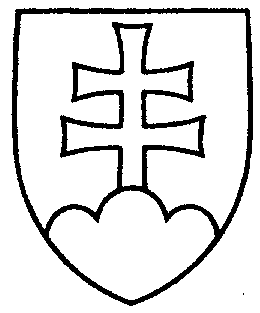 738ROZHODNUTIEPREDSEDU NÁRODNEJ RADY SLOVENSKEJ REPUBLIKYz 25. septembra 2017o pridelení návrhu zákona, podaného poslancami Národnej rady Slovenskej republiky na prerokovanie výborom Národnej rady Slovenskej republiky	N a v r h u j e m	Národnej rade Slovenskej republiky	A.  p r i d e l i ť	návrh poslancov Národnej rady Slovenskej republiky Tibora JANČULU, Dušana TITTELA, Ľubomíra PETRÁKA a Dušana GALISA na   vydanie  zákona,  ktorým   sa mení a dopĺňa zákon č. 440/2015 Z. z. o športe a o zmene a doplnení niektorých zákonov v znení zákona č. 354/2016 Z. z. (tlač 718), doručený 22. septembra 2017	na prerokovanie	Ústavnoprávnemu výboru Národnej rady Slovenskej republiky 	Výboru Národnej rady Slovenskej republiky pre financie a rozpočet a	Výboru Národnej rady Slovenskej republiky pre vzdelávanie, vedu, mládež a 	šport;	B.  u r č i ť	a) k návrhu zákona ako gestorský Výbor Národnej rady Slovenskej republiky 
pre vzdelávanie, vedu, mládež a šport,	 b) lehotu na prerokovanie návrhu zákona v druhom čítaní vo výboroch 
do 24. novembra 2017 a v gestorskom výbore do 27. novembra 2017.Andrej   D a n k o   v. r.